Утверждаю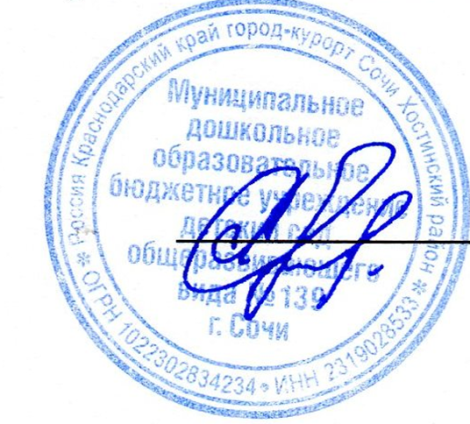 Заведующий МДОБУ детский сад №139____________________ С.Г. ПрудниковаРежим дня в детском садустаршей группы (5-6 лет)Холодный период года (сентябрь – май)СодержаниеВремяУтренний приём, игры, утренняя гимнастика, индивидуальное общение воспитателя с детьми07.30-08.00Самостоятельная деятельность детей по выбору и интересам08.00-08.25Подготовка к завтраку08.25-08.35Завтрак08.35-09.00Непосредственно образовательная деятельность (образовательные ситуации на игровой основе)09.00-09.2509.35-10.00Подготовка ко второму завтракуВторой завтрак10.00-10.10Непосредственно образовательная деятельность (образовательные ситуации на игровой основе)10.10-10.35Подготовка к прогулке. Прогулка (наблюдения, игры, труд, экспериментирование, общение по интересам). Возвращение с прогулки10.35-12.00Самостоятельная деятельность по выбору и интересам12.00-12.30Подготовка к обедуОбед12.30-13.00Релаксирующая гимнастика перед сном13.00-13.10Подготовка ко сну. Дневной сон 13.10-15.10Постепенный подъем, пробуждающая гимнастика, воздушные и водные процедуры15.10-15.30Подготовка к полдникуПолдник15.30-15.40Игры, досуги, общение и самостоятельная деятельность по интересам и выбору детей15.40-16.10Подготовка к прогулке. Прогулка16.10-17.45Возвращение с прогулки, игры, самостоятельная деятельность, уход детей домой17.45-18.00